SERVIÇO PÚBLICO FEDERAL MINISTÉRIO DA EDUCAÇÃO SECRETARIA DE EDUCAÇÃO SUPERIOR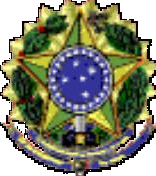 UNIVERSIDADE FEDERAL DO VALE DO SÃO FRANCISCO PRÓ-REITORIA DE GESTÃO DE PESSOASDECLARAÇÃODeclaro para os devidos fins, junto à Universidade Federal do Vale do São Francisco, que:TENHO interesse em assumir o cargo de docente para o qual fui convocado, no regime de 40 horas com Dedicação Exclusiva.NÃO tenho interesse em assumir o cargo de docente para o qual fui convocado.Portanto, desisto da vaga.Petrolina-PE,	de	de   	(nome)Obs.: encaminhar este documento por via postal, com AR, para o seguinte endereço: Av. José de Sá Maniçoba, s/n, Campus Universitário, Bairro Centro CEP 56304-205 Caixa Postal 252, Petrolina-PE, a/c a Pró - Reitoria de Gestão de Pessoas. (Tel/Fax: (87)2101-6737, E-mail: atendimento.progepe@univasf.edu.br)Obs.2: providenciar exames admissionais previstos na “Relação de documentos e exames para posse” disponível na página www.univasf.edu.br – PRÓ – REITORIA DE GESTÃO DE PESSOAS - PROGEPE